                                   SECTION 9 WRESTLING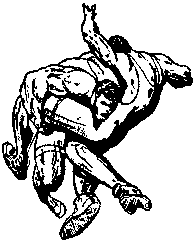                                           DUAL MEET RESULT  SHEET                                                                     ONTEORA	    VS    _SAUGERTIES	____                                                                                (Home)                                        (Visitor)                                                               WINNING TEAM:   SAUGERTIES              SCORE:66     _                                                                                           Record-Overall   ___Won   ___Lost   ___Tied                                                                                          Record-League  ___Won   ___Lost   ___Tied                                                              LOSING TEAM:     ONTEORA                      SCORE: 23    _                                                                                          Record-Overall   ___Won   ___Lost   ___Tied                                                                                         Record-League  ___Won   ___Lost   ___Tied                                             INDIVIDUAL MATCHES               DATE:   Circle                                                          HOW WON:   Starting                                        WINNER    WBF/                                                 LOSERS  SCORE/  Wt Class    WINNERS NAME       SCHOOL    DEC              LOSERS NAME            SCHOOL   TIME   99JAMIE PULVERSAUFF106BIKO SKALLASAUFF113DOMINICK GAMBINOSAUFF120AVERY LEIGHTONOntWBFJOHN LERCZACKSAU3:56126MIKE KOEGERSAUFF132ED LATOURETTESAUWBFBERNIW SMITHOnt0:51138JEREMY FERRAROSAUWBFMAMOON AMINOnt3:18145ROB SCHMADELSAUWBFRYAN MACDOWELLOnt5:45152KYLE VANVALKENBERGOntWBFKYLE HUMMERSAU3:27160AUSTIN WEIGELOntTECHBRANDON LOCKHARTSAU17-1170ANDREW MENTZSAUWBFAUSTIN MOWRYOnt3:28182DUSTIN MACKENZIEOntWBFROB CUOMOSAU3:01195CHRIS FARRELLSAUFF220KEONI NAKOAPAHUSAUFF285ETHAN STANLEYSAUFF